Базовий догляд за новонародженими в умовах кризи з обмеженими ресурсамиНеобхідний догляд: температура тіла, рожева шкіра, нормоглікемія, спокійний станПологи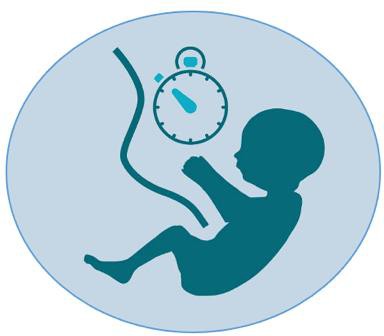 Відстрочене перетискання пуповиниВідстрочене перетискання пуповини протягом мінімум 1 хвилини у доношених і недоношених дітей за відсутності протипоказань (дитина не виявляє ознак життя або у матері сильна кровотеча).Запобігання анемії шляхом відстроченого затискання пуповини має переваги для немовлят за умов обмежених ресурсів.Реанімація новонародженихУ разі відсутності реакції, перевірте положення маски та голови і зробіть ще п’ять вдихів.Продовжуйте вентиляційні вдихи до виникнення спонтанного дихання.Розпочніть реанімацію повітрям. Лише деякі діти потребують додаткового кисню.Без адекватної аерації легенів натискання на грудну клітку будуть неефективними; тому, якщо ЧСС залишається дуже повільною, переконайтеся у наявності ефективної вентиляції шляхом спостеження за рухом грудної клітки, перш ніж переходити до натискання на грудну клітку.Відповідно до настанови з підтримки життя новонароджених, якщо ЧСС залишається низькою після вдихів і 30-секундної ефективної вентиляції, почніть компресію грудної клітки з частотою 3:1 (3 натискання на грудну клітку – один вдих). Проводьте повторну оцінку реакції кожні 30 секунд.У більшості немовлят буде реакція на ці заходи, а реанімаційні препарати будуть необхідні у рідкісних випадках.У разі наявності в анамнезі внутрішньоутробної кровотечі та блідості дитини розгляньте можливість встановлення раннього внутрішньовенного доступу через пуповину, болюсного введення фізіологічного розчину в дозі 10–20 мл/кг або переливання еритроцитарної маси за наявності.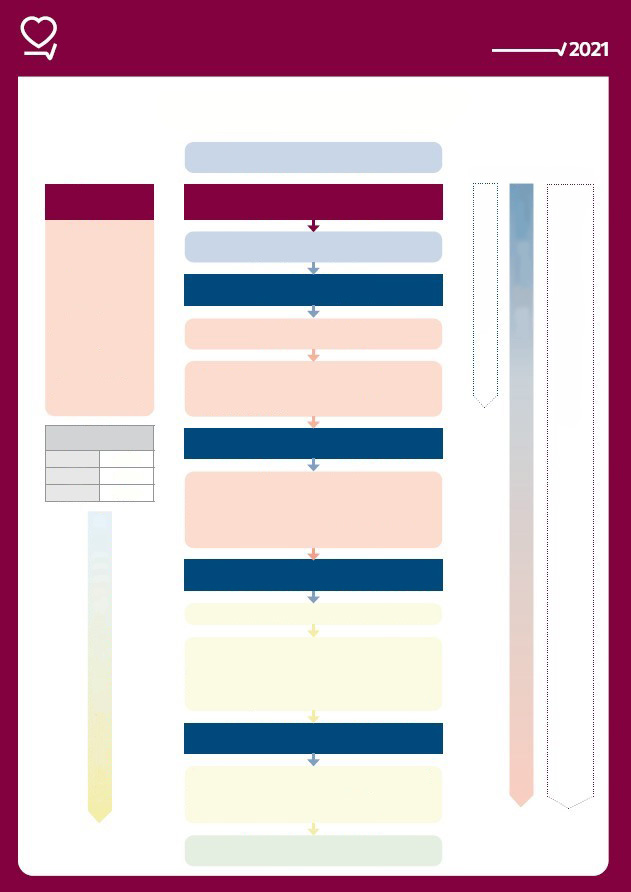 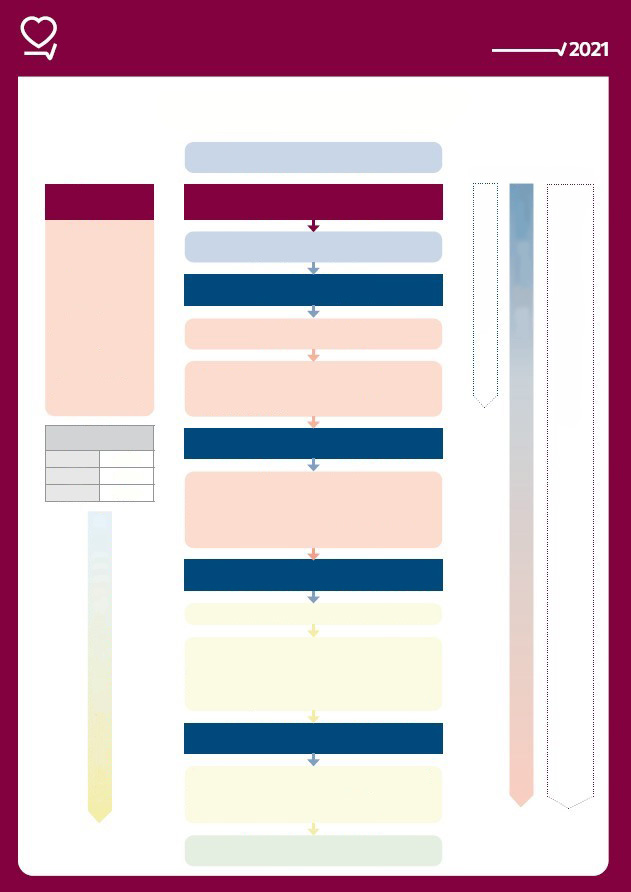 /Логотип BirthLink /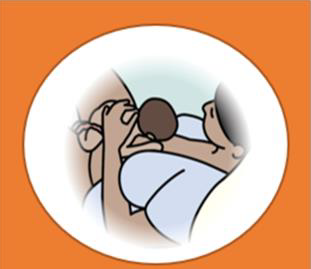 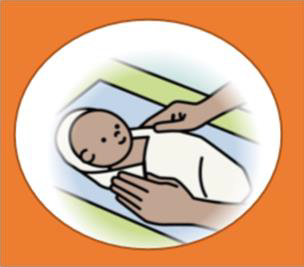 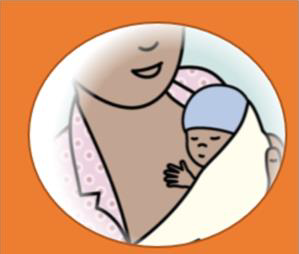 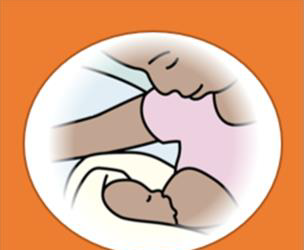 Контакт «шкіра до шкіри» для підтримки нормальної температури тілаНе допускайте втрати тепла при народженні, обсушіть дитину, зніміть мокрі рушники і загорніть.Покладіть недоношену дитину віком до 32 тижнів у звичайний поліетиленовий мішок після обсушування, а потім загорніть. Тримайте дитину у мішку принаймні перші 24 годиниЗаохочуйте матерів до постійного контакту «шкіра до шкіри» зі своєю дитиною.У разі неможливості здійснення контакту «шкіра до шкіри» з матір'ю, її можуть замінити інші люди: родичі, медичний працівник, волонтер. Одна мати може здійснювати контакт «шкіра до шкіри» із дитиною іншої матері, у разі відсутності інших людей. Контакт «шкіра до шкіри» або будь-яка тканина, яку можна використовувати для обгортання, можуть знадобитися для запобігання подальших втрат тепла або захисту дітей у разі, якщо людина, яка тримає немовля, повинна переміститися в інше місце у разі надзвичайній ситуаціїВикористовуйте шапочки для немовлят – їх можна зробити з будь-якого тканини круглої форми, наприклад, рукавів джемперів або топівПідтримуйте, наскільки це можливо, тепло та мінімізуйте протяги. Намагайтеся, де це можливо, досягти температури 25–28 °C.Регулярно міняйте підгузки – лежачи у мокрому або брудному підгузку, дитина замерзне.Купання слід відкласти щонайменше на 24 години.Температура має підтримуватися на рівні 36,5–37,5 °CОзнаками гіпотермії є: низька температура тіла і холодна на дотик шкіра, блідість, порушення дихання, гіпотонія, млявість або дратівливість, поганий апетит або блювання.Якщо встановлення контакту «шкіра до шкіри» неможливе, зігрійте дитину, добре її загорнувши і накривши голову.Пляшки з-під води або хірургічні рукавички, наповнені теплою водою, або контейнери з підігрітою водою, можна використовувати в ліжечках або інкубаторах, за наявності води та електроенергії. Однак їх слід використовувати лише у тому випадку, коли контакт «шкіра до шкіри» неможливий. Переконайтеся, що пляшки обгорнуті тканиною для запобігання опікам на чутливій шкірі.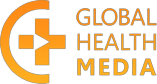 /Логотип Global health media/НормоглікеміяЗабезпечте раннє грудне вигодовування і збереження теплаЯкщо дитина відмовляється від грудного вигодовування, заохочуйте маму зціджувати молозиво, яке можна давати додатково із чашки/ложкиНемовлят з ризиком гіпоглікемії (дуже маленькі діти, недоношені діти або діти, матері яких хворіють на цукровий діабет) слід годувати 2–3 рази на годину та тримати в тепліЩодо рівнів глюкози в крові, слід прагнути досягнення показників >2,0 ммоль/л для доношених і >2,6 для недоношених дітейЯкщо у немовляти виникають ознаки гіпоглікемії (сонливість, млявість, дратівливість, тремтіння або озноб), використовуйте, за наявності, 40% глюкогель перорально (200 мг/кг) 2–4 мл.У домашніх умовах можна приготувати розчин глюкози – змішати 100 мл кип'яченої води з 40 г цукру до його розчинення і використовувати, як показано нижче, з чашки або шприца. Не зберігайте цей розчин довше 24 годинЯкщо дитина млява і її не можна нагодувати грудьми або дати зціджене молоко з чашки або ложки, розгляньте можливість годування через назогастральний зонд або розпочніть внутрішньовенне введення рідиниДоза 40% глюкогелю або розчину глюкози, приготованого у домашніх умовахХарчування та грудне вигодовування – Доношена дитинаЗаохочуйте всіх матерів розпочинати грудне вигодовування якомога швидше після народження дитини і завжди протягом першої годиниГрудне молоко – найкращий варіант для усіх дітейУ разі неможливості грудного вигодовування дитини, заохочуйте матерів почати зціджувати молоко якомога швидше після пологів. Одна хвилина масажу молочних залоз з подальшим зціджуванням.Додаткове зціджене молоко можна давати через чашку/шприц/ложку.Якщо дитина занадто сонна для годування використовуйте назогастральний зонд і годуйте двічі на годинуВнутрішньовенне введення рідини буде необхідним у разі хвороби дитини або тяжкої дихальної недостатностіЯкщо грудного молока або молочної суміші немає, 10% розчин глюкози можна вводити ентерально, доки не з'явиться молоко./Логотип Global health media/Харчування та грудне вигодовування – Недоношена дитинаПереконайтеся, що мати недоношеної дитини якомога швидше розпочала зціджування молока після пологівЗатримка годування або зціджування вплине на вироблення молокаЗаохочуйте тісний контакт та контакт «шкіра до шкіри»Підтримуйте регулярне зціджування молока з обох грудей (8 разів кожні 24 години)Годування через назогастральний зонд для недоношених і дуже маленьких дітейДля всіх немовлят із терміном гестації >32 тижнів повноцінне ентеральне годування від народження розпочинають у об'ємі приблизно 80 мл/кг/добуУ кризових ситуаціях здорові матері можуть погодитися ділитися грудним молоком одна з одною або годувати грудьми. Ризики, пов'язані з цим, необхідно брати до уваги та обговорювати з кожною мамою.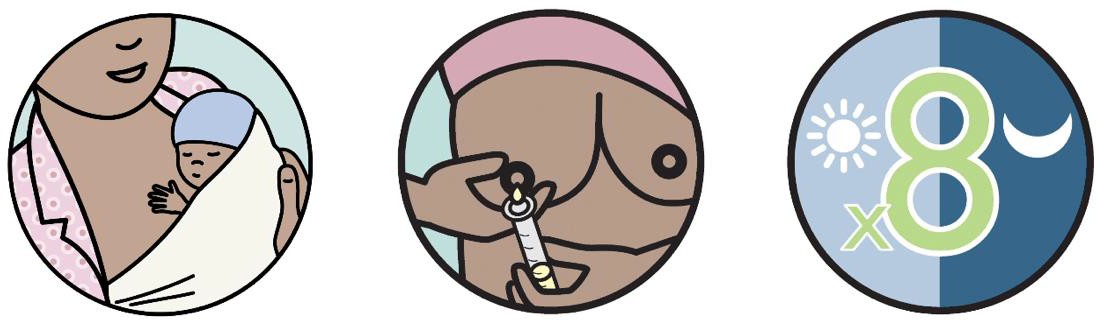 /Логотип Global health media/Об'єми годуванняПопередження інфікування:Миття рук є найважливішим заходом запобігання інфекцій, пов’язаних із наданням медичної допомоги. Усі доглядальники, у тому числі батьки, повинні мити руки перед доглядом за дитиноюІнфікування:Якщо у дитини є ознаки сепсису, лікування протимікробними засобами проводиться таким чином:Немовлята віком 0–6 днів з прискореним диханням як єдиною ознакою захворюванняНемовлят необхідно госпіталізувати. Якщо сім’ї не мають доступу до належного стаціонарного лікування, таких немовлят слід лікувати амоксициліном перорально у дозі 50 мг/кг двічі на день протягом семи днів під наглядом кваліфікованого медичного працівника.Немовлята віком 0–59 днів із тяжким клінічним перебігом інфекції:Немовлята віком 0–59 днів із тяжким клінічним перебігом інфекції, чиї сім’ї не мають доступу до належного стаціонарного лікування, повинні отримувати лікування за однією із вказаних нижче схем в амбулаторних умовах під наглядом кваліфікованого медичного працівника.Варіант 1: Внутрішньом'язове введення гентаміцину в дозі 5–7,5 мг/кг (для немовлят з низькою масою тіла при народженні доза гентаміцину 3–4 мг/кг) 1 раз на добу протягом семи днів і амоксицилін перорально у дозі 50 мг/кг двічі на день протягом семи днів. Необхідне ретельне подальше спостереження.Варіант 2: Внутрішньом'язове введення гентаміцину в дозі 5–7,5 мг/кг (для немовлят з низькою масою тіла при народженні гентаміцин у дозі 3–4 мг/кг) 1 раз на добу протягом двох днів і двічі на день амоксицилін перорально у дозі 50 мг/кг протягом семи днів. Необхідне ретельне подальше спостереження. Ретельна оцінка стану необхідна на 4-й день.Гіпоксично-ішемічна енцефалопатія (ГІЕ)Лікування гіпотермії для немовлят з ГІЕ без відповідної інтенсивної терапії, седації та моніторингу не є безпечним.Підтримуйте нормальну температуру тіла (36,0–37,0 °C) і нормальний вміст глюкози в крові (>2,5 ммоль/л)Уникайте гіпертермії (температура >38 °C), що може призвести до більш серйозних уражень мозку.Якщо температура тіла >37,0 °C, розгорніть дитину та дайте температурі тіла знизитися до нормального рівня і регулярно перевіряйте температуру у підпахвовій ділянці кожні 15–30 хвилинЗабезпечте внутрішньовенне введення рідини до того часу, поки дитина не захоче їсти.При судомах застосовують фенобарбітал (20 мг/кг/доза), за наявності. Його застосування можна повторити 3 рази. Фенобарбітал може спровокувати пригнічення дихання.Посилання та подяка:Helping Babies Breathe (HBB) program: http://www.helpingbabiesbreathe.org/about.htmlBirthlink: www.birthlinkuk.orgGlobal Health Media https://globalhealthmedia.org/videos/WHO Essential of newborn care: https://www.who.int/teams/maternal-newborn-child-adolescent-health-and-ageing/newborn-health/essential-newborn-careОрганізуйте спеціальну зону з необхідним обладнанням у будь-якому приміщенні, де проходять пологи.Тримайте під рукою самонадувний мішок із масками для обличчя відповідного розміру.Після пологів витріть і сповийте дитину, стимулюйте її дихання.Якщо дитина страждає від апное, задихається або дихання неефективне, необхідно якомога швидше розпочати вентиляцію із позитивним тиском – в ідеалі протягом 60 секунд.Використовуйте відповідну маску для обличчя та забезпечте вентиляцію під позитивним тиском, забезпечте щільне накладання маски, зробіть п’ять вдихів, підтримуючи тиск нагнітання протягом 2–3 секунд. Спостерігайте за рухами грудної клітки.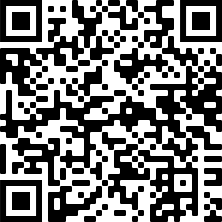 Дивіться відео: Реанімація новонародженихЗолота година після пологів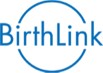 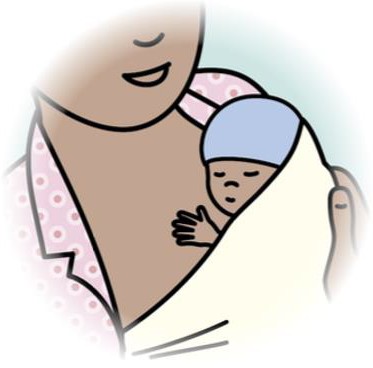 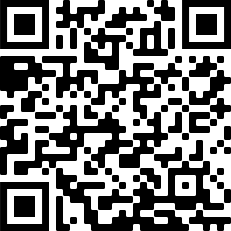 Дивіться відео: Контакт «шкіра до шкіри»Маса дитини (кг)Об'єм глюкогелю або розчину глюкози, приготованого у домашніх умовах (мл)(40 г/100 мл)Доза (мг)< 1,00,5 мл200 мг1,0–1,991 мл400 мг2,0–2,991,5 мл600 мг3,0–3,992,0 мл800 мг4,0–4,002,5 мл1000 мг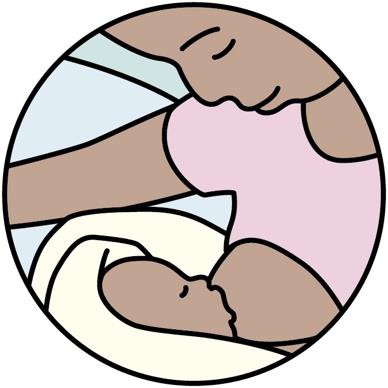 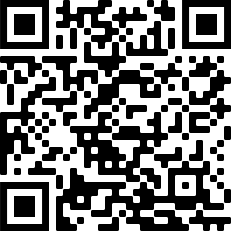 Дивіться відео: Підтримка грудного вигодовування матір'ю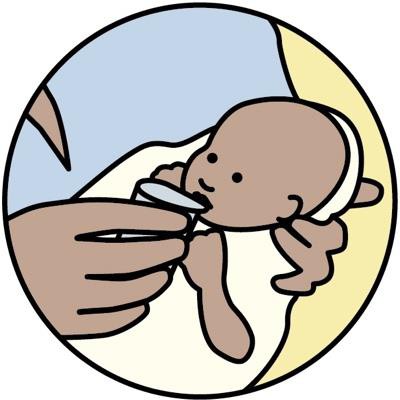 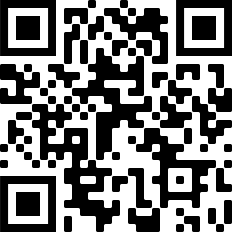 Дивіться відео: Годування з чашки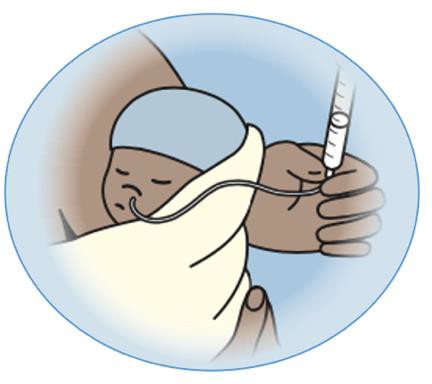 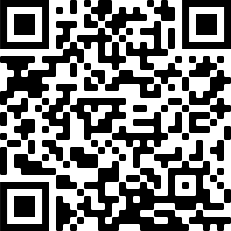 Дивіться відео: Годування через назогастральний зонд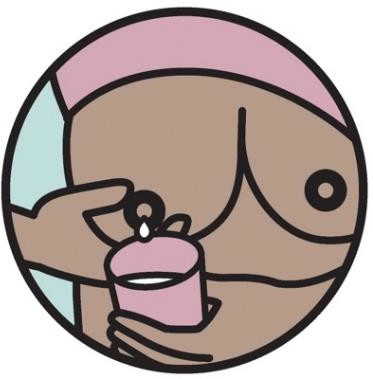 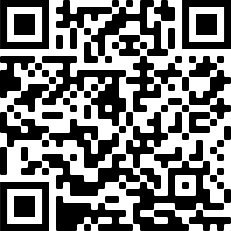 Дивіться відео: Зціджування вручнуВікЗагальний добовий об'єм для доношених дітейЗагальний добовий об'єм для недоношених дітейДень народження60 мл/кг/день80 мл/кг/день1-й день80 мл/кг/день100 мл/кг/день2-й день100 мл/кг/день120 мл/кг/день3-й день120 мл/кг/день150 мл/кг/день4-й день150 мл/кг/день150 мл/кг/деньВажливі елементи у попередженні інфікування:Догляд за пуповиною – чиста і сухаДогляд за ротовою порожниною для немовлят, яких годують через зондДогляд за очимаДогляд за шкіроюМиття рук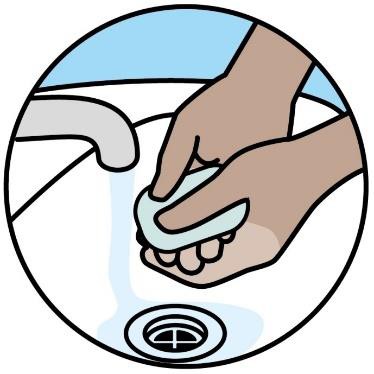 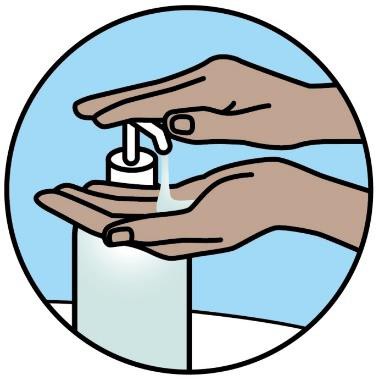 